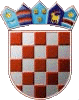    REPUBLIKA HRVATSKA VARAŽDINSKA ŽUPANIJAOPĆINA VINICAOpćinsko vijećeKLASA:  024-04/23-01/16URBROJ: 2186-11-23-1Vinica,  21. lipnja 2023. Na temelju članka 30. Statuta Općine Vinica („Službeni vjesnik Varaždinske županije“ broj 30/20, 9/21) Općinsko vijeće Općine Vinica na sjednici održanoj dana  21. lipnja 2023. godine donosiI. Izmjene i dopune Programa javnih potreba Općine Vinica u 2023. godiniI.Ovim I. Izmjenama i dopunama Programa javnih potreba Općine Vinica mijenja se Program javnih potreba Općine Vinica u  2023. godini („Službeni vjesnik Varaždinske  županije“ br. 129/22) na način da glasi:	Program javnih potreba u društvenim djelatnostima temelji se na pravima i obvezama koje proizlaze iz zakonskih propisa i odluka Općinskog vijeća i Općinskog načelnika. Sredstva koja  su potrebna za realizaciju  programa, osigurana su u općinskom proračunu u ukupnom iznosu od 679.851,00 Eur, a program se odnosi na slijedeća područja: Javne potrebe u području KULTUREJavne potrebe u području PREDŠKOLSKOG ODGOJA Javne potrebe u području OSNOVNOG OBRAZOVANJAJavne potrebe u području SREDNJOŠKOLSKOG OBRAZOVANJAJavne potrebe u području VISOKOŠKOLSKOG OBRAZOVANJAJavne potrebe u području ŠPORTAJavne potrebe u području SOCIJALNE SKRBIJavne potrebe za MLADE OBITELJIJavne potrebe u području VATROGASTVAJavne potrebe u području UDRUGAJavne potrebe u području CIVILNE ZAŠTITEJavne potrebe u području CRVENOG KRIŽA I HRVATSKE GORSKE SLUŽBE SPAŠAVANJAJavne potrebe u području ZAŠTITE ZDRAVLJA LJUDI, ŽIVOTINJA I OKOLIŠA Javne potrebe u području VJERSKIH ZAJEDNICAJavne potrebe u području POLJOPRIVREDE Javne potrebe u području PODUZETNIŠTVAJavne potrebe u području INFORMIRANJA Javne potrebe u području potpora GRAĐANIMA I KUĆANSTVIMA ZA ENERGETSKU UČINKOVITOST KUĆAIIJAVNE POTREBE U PODRUČJU KULTUREProračunom su za potrebe u području  kulture i zaštite spomenika kulture planirana sredstva od 68.934,00 €. Sredstva se raspoređuju na slijedeći način:III.Točka X. Programa javnih potreba Općine Vinica u 2023. godini mijenja se i glasi:JAVNE POTREBE U PODRUČJU VATROGASTVANa području Općine Vinica djeluju tri vatrogasna društva i općinska Vatrogasna zajednica. Za potrebe vatrogastva proračunom su planirana sredstva u iznosu od 34.885,00 €, a raspoređuju se kako slijedi:IV.Točka XI. Programa javnih potreba Općine Vinica u 2023. godini mijenja se i glasi:JAVNE POTREBE U PODRUČJU UDRUGA	Na području Općine Vinica djeluje veći broj ostalih nespomenutih udruga Vinogradarska udruga „VINEA“, UDVDR Vinica,  Opć. organizacija umirovljenika, Lovačka udruga   „Opeka“, ŠRK Vinica, Udruga privatnih šumovlasnika, Moto klub BOMBELLES, Udruga mladih UMAMI Vinica. Za njihove aktivnosti planirana su sredstva u Proračunu Općine u iznosu od 9.772,00 €, a raspoređuju se kako slijedi:V.Točka XII. Programa javnih potreba Općine Vinica u 2023. godini mijenja se i glasi:JAVNE POTREBE U PODRUČJU CIVILNE ZAŠTITEProračunom Općine Vinica planirana su za potrebe opreme za civilnu zaštitu sredstva u iznosu od 15.000,00 €, a raspoređuju se kako slijedi:VI.Točka XIV. Programa javnih potreba Općine Vinica u 2023. godini mijenja se i glasi:JAVNE POTREBE ZA ZAŠTITU ZDRAVLJA LJUDI, ŽIVOTINJA I OKOLIŠAProračunom Općine Vinica za 2023. godinu, planirana su sredstva za potrebe zaštite zdravlja ljudi, životinja i očuvanja okoliša u iznosu od  16.187,00 €, a raspoređuju se kako slijedi:VII.Ove I. Izmjene i dopune Programa javnih potreba Općine Vinica u 2023. godini stupaju na snagu osmog dana od dana objave u «Službenom vjesniku Varaždinske županije».PREDSJEDNIK Općinskog vijeća Općine VinicaPredrag ŠtromarNAZIVKONTOPLAN 2023.POVEĆANJE/SMANJENJE I. IZMJENEI DOPUNE- tekuće donacije udrugama– KUD Vinica381142.666,00-866,001.800,00- tekuća donacija- KUD Vinica Vinička večer kumedijašuv38114200,00200,00- tekuće donacije udrugama – Udruga za njegovanje puhačke glazbe381141.500,001.500,00- obilježavanje kulturnih događaja i manifestacija 3299945.434,0020.000,0065.434,00UKUPNO48.100,0020.834,0068.934,00NAZIVKONTOIZNOS U EURPOVEĆANJE/SMANJENJE I. IZMJENEI DOPUNE- Vatrogasna zajednica Općine Vinica38114233.135,000,0033.135,00- tekuće donacije udrugama – DVD    D. Vratno-kupnja aparata38114220,001.750,001.750,00UKUPNO33.135,001.750,0034.885,00NAZIVKONTOIZNOS U EUR- tekuće donacije udrugama i političkim strankama381149.939,00-167,009.772,00UKUPNO9.939,00-167,009.772,00NAZIVKONTOPLAN 2023.POVEĆANJE/SMANJENJE I. IZMJENEI DOPUNE- Oprema za civilnu zaštitu 422343.982,0011.018,0015.000,00UKUPNO3.982,0011.018,0015.000,00NAZIVKONTOPLAN 2023.- deratizacija i dezinsekcija323436.473,000,006.473,00- Udruga za zaštitu životinja Spas32999282.654,000,002.654,00- veterinarske usluge323621.327,002.673,004.000,00-zdravstvene i vet. usluge32363.060,000,003.060,00UKUPNO13.514,002.673,0016.187,00